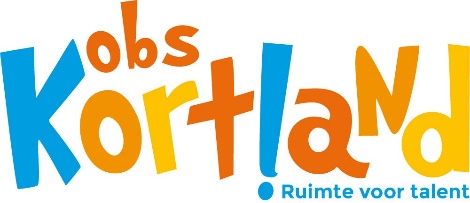 Notulen MR-vergadering OBS KortlandDatum: Woensdag 23 september 2020, start 19.30 (Overleg) - 20.00 (MR)Locatie: ZuidAanwezig: Harm, Achraf, Fenna, Guido (notulen) Hellen (overlegvergadering)MR vergadering - 19.30 - 20.001. Opening2. Verslag vorige vergadering3. MR Jaarplanning en rolverdeling4. MR Reglementen5. Evaluatie en Jaarverslag6. Mededelingen en rondvraaga. MR-leden b. GMRc. OPR2. Goedkeuring verslag vorige vergadering:Harm: Paul heeft een email gestuurd naar Sandra Huurman betreft het rooster van uittreding en informatievoorziening van de GMR naar onze MR.Notulen aangenomen vorige vergaderingen.3. MR-jaarplanning en rolverdelingMRSecretaris: Wordt geleverd door school uit personeelsgeledingVoorzitter: Met algehele stemmen wordt Harm Rebergen aangenomen als voorzitter van de MRPenningmeesterschap: Met meerderheid van stemmen wordt Achraf aangenomen als penningmeester van de MRHR: Afgesproken wordt dat de overdracht voor het penningmeesterschap plaats zal vinden bij de volgende MRCommunicatie: Fenna Rolloos zal de communicatie op zich nemen.Voorgestelde wijziging op de jaarplanning:Harm: Begroting school: begin november naar oktober  Harm: Werkverdelingsplan: van juni naar mei  Punt 4: Huishoudelijk reglementReglement zal worden gedeeld met de MR en op de volgende vergadering besproken worden.MR reglement: Misschien kunnen we er in verwerken als een lid voor langere tijd uit valt, hij/zij dan tijdelijk vervangen mag/kan worden. Dit nemen we mee.Punt 5: Evaluatie & JaarverslagFenna: Moet aan Denise gevraagd worden. Punt wordt doorgeschoven naar volgende vergaderingPunt 6: Mededelingen en rondvraagAchraf: Wat kan de school bieden voor opleiding / cursus MR ledenVOO biedt cursussen voor MR-activiteitenHarm stelt voor dat iedereen een inventarisatie maakt van de cursus die eventueel gevolgd moet worden. Tevens wordt er navraag gedaan door Harm bij Sandra Huurman of er vanuit BLICK cursussen gevolgd kunnen worden voor MR leden. > ActiepuntIntern MR opmerking:Fenna: Professionalisatie > Nader op te volgen in volgende vergaderingenRondvraag voor MR vergadering met HelenGuido: Hoe wordt de viering van Sinterklaas vormgegeven gezien de maatschappelijke discussie en de Covid-19 situatieGuido: Rookbeleid. Waarom mag er bij de uitgang van het schoolplein gerookt worden.MR vergadering – 20:00 – 21:301. Opening2. Vaststelling agenda3. Update t.a.v. Covid-194. Jaarplan en evaluatie5. Schoolgids6. Mededelingen en rondvraaga. MR-ledenb. Directie7. SluitingAanwezig:Harm (Voorzitter)Achraf (Penningmeester)Guido Fenna HellenPunt 1: Opening om 20:00Punt 2: Vaststelling agenda De Schoolgids was op 5 juni al goedgekeurd en hoeft niet op deze vergadering behandeld te wordenPunt 3: Update ten aanzien van Covid-19Hellen: We zittend in een risicogebied wat inhoudt dat personeel zich al moet laten testen bij een lichte verkoudheid. Hoewel leraren voorrang hebben, loopt dit proces nog niet ideaal. Er is 1x een klas naar huis gestuurd de afgelopen weken. De huidige uitval wordt opgevangen door andere leerkrachten.Er wordt nu wel met detacheringsbureaus gewerkt om de uitval te compenseren. Dit was eerder niet het beleid van BLICK, maar door de huidige situatie wordt hierop nu een uitzondering gemaakt. De bestaande Flexpool is ingezet op langdurige vacatures die openstonden.Ook wordt er gekeken hoe een eventuele 2e lockdown opgevangen kan worden. Harm: Hoe worden de extra uren gecompenseerd voor personeel die meer werkt om een uitval in te vullen? Helen: Dit wordt uitbetaald.Guido: Is hier rekening gehouden met het budget?  Helen: Hoge kosten van bijvoorbeeld detachering wordt opgevangen door de reserve. Dit leidt vooralsnog niet tot problemen, maar dat kan veranderen als de situatie erger gaat worden.Hellen: Het is zelfs mogelijk dat er per locatie maatregelen genomen moeten worden. Bij uitbraak kan een locatie gesloten worden. Fenna: Hoe gaat het met brengen en halen? Hellen: De groepen bovenverdieping (Locatie zuid) gaan nu zelfstandig naar boven wat de nodige rust geeft, omdat kinderen ongeduldig worden. Op locatie centrum gaat de bovenbouw ook zelfstandig naar binnen. Groep 8 neemt de zij-ingang.Hellen: Het blijft een continu proces hoe we kunnen inspelen op veranderingen en verbetering.Fenna: Is er een aanpassing op schoonmaak beleid in verband met corona? Hellen: Ja, focus van het schoonmaken is veranderd.Fenna: Er komt een steeds grotere belasting op het personeel o.a. schoonmaakHellen stelt de vraag of het probleem is van de algemene schoonmaak of de maatregelen door Corona. De algemene schoonmaak is niet ideaal, maar heeft de aandacht om hier verbetering in aan te brengen. Voor Corona wordt een beroep gedaan op de leerkracht om de tafels en aanraak punten te reiniging.Punt 4: Jaarplan & EvaluatieHellen: Het jaarplan moet voor 1 oktober digitaal ingeleverd worden met handtekening van de MR. Er wordt besloten dat het document nog eenmaal ter beoordeling aan de MR voorgelegd wordt zodat er voor 1 OKT een handtekening kan worden gezet ter goedkeuring.Schoolplan: Voor 1 november moet het schoolplan ingeleverd worden. Op 15 oktober kan de MR een concept ontvangen ter eerste beoordeling.Punt 6: Mededelingen en RondvraagHarm: Ten aanzien van de vorige vergadering stelt de MR voor om dit eerder te doen dan november. Hellen: Dit is niet mogelijk, omdat deze pas laat in oktober beschikbaar is.Harm: Kan het werkverdelingsplan naar mei geschoven worden? Hellen: Dit is niet aan de directie, maar aan het personeel. De directie begeleid dit, maar het de verantwoording van het team. PMR moet beslissen.Voorgesteld wordt dat het halverwege het jaar op de agenda te zetten ter evaluatie. > > ACTIEPUNTOPR gelden: (Ondersteuning Plan Raad) Hoe kunnen we als MR inzicht krijgen? Hellen: Dit zal eerst intern geïnformeerd moeten worden hoe dit precies ingevuld is en bij wie dit ligt.Anti Rook beleid: Is er een rookbeleid in de school? Hellen: Er is wel een rookbeleid op school aanwezig. Intocht Sinterklaas: Is normaal niet direct iets voor de MR, maar gezien het maatschappelijk oogpunt en Corona een bestuurlijk punt geworden. Hellen: Er wordt naar gekeken en besproken met de Ouderraad en advies gemeente. Punt 7: Sluiting om 21.30 uur